Newsletter for the Members of the AMA Global Marketing Special Interest Group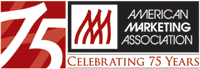 Welcome to the July 2013 AMA Global Marketing SIG's monthly E-News.ChairEsra GencturkOzyegin UniversityEsra.Gencturk@ozyegin.edu.trChair-ElectFrank Franzak                        Virginia CommonwealthUniversityfjfranza@vcu.eduVice Chair, Communication                       Ruediger KaufmannNicosia Universitykaufmann.r@unic.ac.cyWebmaster, Research IssuesCoordinatorDavid GriffithLehigh Universitydavid.a.griffith@lehigh.eduVC Membership, Awards and                                         RecognitionsWilliam Lundstromw.lundstrom@csuohio.eduDoctoral Student LiaisonAnnie Cui PengWest Virginia Universityannie.cui@mail.wvu.eduConference LiaisonMichael R. CzinkotaGeorgetown Universityczinkotm@georgetown.eduConference LiaisonConstantine S. KatsikeasLeeds Universitybuscsk@leeds.ac.ukConference LiaisonCamille P. SchusterCal State San Marcoscpschuster@yahoo.comInternational LiaisonPhil HarrisUniversity of Chesterp.harris@chester.ac.uk                   47th Academy of Marketing ConferenceTo be held: August 7 to 10,2014, Bournemouth University, EnglandConference Theme:  Marketing Dimensions: People, places and spacesIn 2014, Bournemouth University will host the 47th Academy of Marketing Conference. The theme of the conference, Marketing Dimensions: People, places and spaces, will explore the core challenge that all marketers face: understanding the behavior of people, be they consumers, citizens or managers. This challenge is made more complex as behavior changes depending on the place and context in which people are located and the physical (or virtual) space in which they are being examined. How has Marketing as an academic subject addressed the complexities of people, places and spaces, and what guidance can we give to practitioners to help them address this core challenge?Call for papers:   Ι. Competitive Papers                              II. Working Papers                              III. PostersThe best papers from the conference will be considered for a special edition of the Journal of  Marketing  Management,   the  official   peer-reviewed, internationally recognized marketing journal of the Academy.For more info please click here:http://www.academyofmarketing.org/conference-2014/2014.html9th Global Brand ConferenceTo be held:  9 to 11 April 2014, University of Hertfordshire, UKConference Theme:  Corporate Identity and Reputation Special Interest GroupWith brands under increasing  pressure from an emerging  anti-consumerism  counter culture, the 9th Global Brand Conference focuses on the challenges brands are facing, and how organizations can build, protect, manage and grow their brands in the face of the antibranding movement. The conference aims to   bring together scholars, researchers and practitioners in a lively debate and exchange of ideas on the role of branding in the 21st century.Call for papers:   Ι. Competitive Papers                              II. Extended abstractsSubmission Deadline: October 11, 2013For more info please click here:http://www.herts.ac.uk/about-us/events/2014/april/9th-global-brand-conference2014 3rd International Conference on Economics Marketing andManagement- ICEMM 2014To be held:  13 to 14 January 2014, The Strathcona Hotel, Toronto, CanadaConference Theme:  Corporate Identity and Reputation Special Interest GroupWelcome  to  the  official  website  of  the  2014  3rd  International  Conference  on Economics Marketing and Management - ICEMM 2014, will be held in Toronto, Canada during  January 13-14, 2014, aims to bring together researchers, scientists, engineers, and scholar students to exchange and share their experiences, new ideas, and research results about all aspects of E-business, Management and Economics, and discuss  the  practical  challenges  encountered  and  the   solutions  adopted.  The conference will be held every year to make it an ideal platform for people to share views and experiences in E-business, Management and Economics and related areas.All papers for the ICEMM 2014 will be published in the IPEDR (ISSN: 2010-4626) as  one  volume, and  will  be  included  in  the  Engineering  & Technology Digital Library, and indexed by EBSCO, WorldCat, Google Scholar, Ulrich's, Cross Ref and sent to be reviewed by ISI Proceedings. One Excellent Paper will be selected from each  oral  session  The  Certificate  for  Excellent  Papers will  be  awarded  in  the Welcome Banquet on January 14,2014.We welcome paper submissions. Prospective authors are invited to submit full (and original  research) papers (which  is  ΝΟΤ  submitted/published/under consideration anywhere in other conferences/journal) in electronic (PDF only) format through the easy chair conferences management system website or via email icemm@iedrc.org.Call for papers:   Ι. Full PapersSubmission Deadline: September 10, 2013For more info please click here:                                                                                      http://www.icemm.org/index.htm43rd EMAC ConferenceTo be held: June 3-6, 2014, University of Valencia, School of Economics, Department of MarketingConference Theme:  Paradigm shifts & InteractionsMarketing research has been challenging since almost its initial steps. Nowadays the digital world is changing consumer patterns, emerging new companies, and in the end eliciting a new society. This is not the only recent change; co-creation, sustainability, corporate social responsibility, intercultural relationships in a global world, new communications devices and platforms, big data, and new ways of interaction between consumers, consumers and brands, and stakeholders, are just the crest of an iceberg. Are these disconnected examples part of a new scenario? Are we facing a paradigm shift? Come to Valencia and let us know your academic contributions to the field. Share with others, interact with them, and be part of this evolving shift.Rigor and Relevance tend to be a common scheme for academics. Beyond doubt, a lot of progress in conceptual, even in theoretical constructs, research designs, methodologies, analytic tools and data analysis, have been taking place during the last years. This leads us into cutting edge research in the social sciences field, but still, knowledge is created by mutual interactions. Let´s promote a face-to-face interaction. From the diversity, from the advanced and latest contributions, from heterogeneous cultural backgrounds, we get much benefit. Therefore this is the main reason to come to EMAC43 Valencia: to interact with your peers, present, ask, listen, and meet others.Call for papers:   Ι. Full PapersSubmission Deadline: December 3, 2013Notification to the authors: March 3, 2014For more info please click here:                                                                                      http://www.emac2014.eu/JOURNAL OF MARΚETING MANAGEMENTSpecial issue theme: Exploring the Performativity of Marketing: Theories, Practices and DevicesGuest Editors: Dr. Katy Mason, Lancaster University Management School, UK;                                                      		 Dr. Hans Kjellberg, Stockholm School of Economics, Sweden                                                   		 Dr. Johan Hagberg, University of Gothenburg, Sweden.How and why are marketing theories used and 'performed' in practice? Scholars have called for  further  research that addresses the  gap  between marketing theory and marketing  practice  (Brownlie,  Hewer  &  Ferguson, 2007;  Hunt,  2002;   Lilien, Rangaswamy,  van  Bruggen  & Wierenga,  2002),  and  explicates  how marketing theories influence contemporary consumer societies (Shankar, Whittaker & Fitchett, 2006). Despite these valuable contributions, we still understand little of how marketing  theories  work  in  practice. Recent work drawing on the notion of performativity seems to offer a new and potentially  fruitful vantage point for exploring how we understand, use and perform marketing knowledge in practice. We invite contributions that interrogate a variety of settings. We particularly encourage studies that address topical and contentious issues in marketing, including marketing in  Base-of-the-Pyramid  (ΒοΡ)  and  subsistence  markets,  marketisation  of  areas governed   by    other   logics,   fair   trade   marketing,   sustainability   marketing, neuromarketing, social marketing, etc.All manuscripts  submitted must strictly  follow  the guidelines for  the  Journal  of Marketing Management. These are available at http://www.tandfonline.eo.uk/rjmmSubmissionsManuscripts should be submitted online using the Journal of Marketing Management ScholarOne Manuscripts site (://mc.manuscriptcentral.com/rjmm). To submit your manuscript  to  the  Special  Issue  on  'Exploring  the  Performativity  of  Marketing: Theories,  Practices  and  Devices' choose  the  title  of  the  Special  Issue  from  the Manuscript Type list when you come to submit your paper. When you come to the 'Details  and Comments'  page, answer  'yes'  to the question  'Is  this manuscript a candidate for a special issue' and insert the title in the text field provided.The closing date for submission is: 29 November 2013For publication in: 2015For more info please click here:http://www.academyofmarketing.org/calls-for-papers-publications/joumal-ofmarketing-management.htmlJOURNAL OF RESEARCH ΙΝ INTERACTIVE MARΚETINGSpecial  issue theme: The past, present and future of interactive marketingGuest  Editor: For more information, please contact the Editor-in-Chief: Debra Zahay, PhD 			           (zahay@niu.edu)The goal of this special issue is to further develop our understanding of past research in the area, where we are at present and to develop both research agendas and suggested course of action for the next 20 years of interactive marketing. Authors are encouraged to tackle difficult issues and provide innovative responses to these challenges for both academia and practice.Review articles, meta analyses, broad research agendas and boldly prescriptive  plans of action are particularly called for in this issue. Attention will be given to articles of a strategic nature, such as how marketing technology and strategy can be fused to create competitive advantage, the skills and competencies necessary to manage interactive marketing processes and the role of digital marketing methods in the firm or NGO. Research articles as well as thought pieces will be welcomed.Submitted manuscripts should follow the format as indicated in the author guidelines on the journal web site: www.emeraldinsight.com/jrim.htm.The closing date for submission is: 30th of August, 2013For publication in: Vol. 8 Νο. 1, 2014For more info please click here:                                    http://www.emeraldinsight.com/authors/writing/calls.htm?id=4568Industrial Marketing ManagementSpecial  issue theme: on power in business, customer, and market relationships.Guest  Editors:Professor Martin Hingley                                                                                                                                  Lincoln Business School                                                                                                                                          E-mail: mhingley@lincoln.ac.ukProfessor Adam Lindgreen                                                                                                                                                                      Cardiff Business School                                                                                                                                                         E-mail: LindgreenA@cardiff.ac.ukAs organizational success has become more and more reliant on the nature of business relationships, one factor that has come to the fore in influencing the development of those  relationships is  power  (Meehan and  Wright,  2012).  However, power  as  a construct in business-to-business relationships has received irregular and contrasting treatment from researchers, including those who view the concept of power as alien to the  effective  workings of  exchange  relationships and  determine success  through principles of co-operation and trust (Kumar, 1996); to those who view the workings of power as a natural phenomenon and acceptance of asymmetry essential to managing business-to-business exchanges (Hingley, 2005).The overall objective of the special issue is to provide a comprehensive collection of cutting-edge theories and research concerning the impact of power in business-to­ business  and  business-to-consumer  and  the  external  power  forces  which  shape marketing environment, as well as the internal power dimension within organizations and between people.We will give preference to empirical  papers-both qualitative and quantitative­ although   theoretical   papers   that   examine   fundamental   issues   in,   or   offer comprehensive frameworks of power also are welcomed. As Industrial  Marketing Management  is widely read by an academic and business audience, all submissions should include implications for practitioners.The closing date for submission is: December 1, 2013For more info please click here:                                                                           http://www.journals.elsevier.com/industrial-marketing-management/call-for­papers/special-issue-power-business-market-relationships/The following  articles  might be useful to be used  in your lecture:Competitive Export Pricing:  The Influence of the Information ContextClaude Obadia(2013), Journal of International  Marketing: June 2013, Vol. 21, Νο. 2, pp. 62-78.AbstractThis study investigates how the information context of cross-border exchanges influences the implementation and effectiveness of export pricing policies. Using a disaggregate approach to measure export pricing, the research shows the influence of the competitive intensity and the ambiguity of the foreign market on each facet of the pricing policy. In addition, this research investigates the effectiveness of these price manipulations in  a context  of  information  asymmetry. The  findings suggest  that exporters manipulate prices when confronted with competitive and ambiguous foreign markets. However, in most cases, these price manipulations have no impact on performance. Furthermore, when  information  asymmetry is high, export price manipulations deteriorate performance. The analysis uses survey data from  278 French exporters.Read more: http://joumals.ama.org/doi/abs/10.1509/jim.12.0164How Variety-Seeking Versus Inertial Tendency Influences the Effectiveness of Immediate Versus Delayed PromotionsHyeongmin (Christian) Kim(2013), Journal of Marketing Research, Vol. 50, Νο. 3, pp. 416-426.AbstractFour studies investigate (1) whether a variety-seeking versus inertial environment activates a certain  mind-set about risk propensity and (2) whether this mind-set influences preferences for immediate   versus delayed promotions. Study 1 demonstrates that a variety-seeking environment activates a risk-taking  mind-set, whereas an inertial environment activates a  risk-averse  mind-set and  that such a difference in risk propensity makes a delayed (immediate) promotion relatively more appealing for consumers with a variety-seeking (inertial) tendency. Study 2 reveals that  preferences  for  a  brand  offering  a  delayed  promotion  are  stronger  when consumers have a variety-seeking tendency and that preferences of consumers low (vs. high) in need for cognitive closure are more influenced by the difference in variety-seeking versus inertial tendency. Study 3 provides further insights by allowing participants to be variety seeking or inertial and by controlling for redemption effort and  the  hedonic/utilitarian aspects  of  categories.  Finally, Study  4  highlights the impact of variety-seeking versus inertial tendency on real-world choices. The article concludes with a discussion of theoretical and managerial implications.Read more: http://joumals.ama.org/doi/absll 0.1509/jmr.12.0011Ethnographic Stories for Market LearningJulien Cayla and Εric Amould(2013), Journal of Marketing, Vol. 77, Νο. 4, pp. 1-16.AbstractAlthough   ethnography   has   become   a   popular   research   approach   in   many organizations, major gaps exist in the field's understanding of the way it operates in the corporate  world, particularly in  how  ethnography  facilitates  market learning. Drawing from extensive fieldwork in  the  world of  commercial ethnography, the authors  describe  how  ethnographic  stories  give  executives  a  unique  means  of understanding market realities. By working through the rich details of ethnographic stories infused with the tensions, contradictions, and emotions of people's everyday lives, executives are better able to grasp the complexity of consumer cultures. Overall, this  research should help managers leverage the catalytic effects of  ethnographic storytelling in their efforts to learn about and understand market contexts.Read more: http://joumals.ama.org/doi/abs/10.1509/jm.l2.0471Growing  Existing Customers'  Revenue Streams  Through  Customer  Referral ProgramsIna Garnefeld, Andreas Eggert, Sabrina V. Helm, and Stephen S. Tax(2013), Journal of Marketing, Vol. 77, Νο. 4, pp. 17-32.AbstractCustomer  referral  programs are  an  effective  means  of  customer  acquisition. By assessing a large-scale customer data set from a global cellular telecommunications provider, the authors show  that participation in a referral  program also increases existing customers' loyalty. In a field experiment, recommenders' defection rates fell from 19% to 7% within a year, and their average monthly revenue grew by 11.4% compared with a  matched control group. Α  negative interaction  between referral program participation and customer tenure reveals that the loyalty effect of voicing a recommendation is particularly pronounced for newer customer-firm relationships. Α laboratory experiment further demonstrates that referral programs with larger rewards strengthen attitudinal and behavioral loyalty, whereas smaller rewards affect only the behavioral dimension. This article contributes to our theoretical understanding of the roles played by the commitment-consistency principle and  positive reinforcement theory as mechanisms underlying the effectiveness of customer referral programs.Read more: http://joumals.ama.org/doi/abs/l 0.1509/jm.11.0423Journal of Marketing - Outstanding ReviewersAmong our outstanding editorial review board members, seven individuals stood out as having more reviews than average, completing them faster than average, and having a particularly high level of quality. The following individuals are being recognized by the editor for their outstanding contribution as reviewers to the Journal of Marketing and we extend our gratitude for their service:• Kersi Antia, University of Wisconsin-Madison• Simon Bell, University of Melbourne• Margaret Campbell, University of Colorado, Boulder• Pierre Chandon, INSEAD• Kristin Diehl, University of Southern California• Jose Antonio Rosa, University of Wyoming• Kennth Wathne, Norwegian School of Management2012 William F. O'Dell AwardNina Mazar, On Amir, and Dan Ariely have been selected as the recipients of the 2012 William F. O'Dell award for their article "The Dishonesty of Honest People: Α Theory of Self-Concept Maintenance" which appeared in the June 2008 (Volume 46, Number 6) issue.The award honors the Journal of Marketing Research article published in 2008 that has   made  the   most   significant,  long-term  contribution  to   marketing  theory, methodology,  and/or  practice.  The  O'Dell   award  committee  comprised  of  Eric Bradlow (Wharton), Akshay Rao (Minnesota) and Gerry Tellis (USC) applaud all four finalists for excellent papers that were all worthy of the award.  We selected the winning paper based upon the first round votes, citation count, our careful reading of the papers, and letters of recommendations submitted.We hope others see this paper as impactful as the committee. The award is presented annually at  the American Marketing Association's  Summer Educator's  Marketing Educators Conference.Nina  Mazar  is  Assistant  Professor of  Marketing  and  Science  Leadership Program Fellow at the University of Toronto.On Amir is Associate Professor of Marketing at UC San Diego.Dan  Ariely  is  James  Β.  Duke  Professor  of  Psychology  and  Behavioral Economics at Duke University and a founding member of the Center for Advanced Hindsight11th IFLA International Marketing Award winners announcedThe IFLA Section on Management and Marketing in collaboration with Emerald is pleased to announce the winners of the 11th IFLA International Marketing Award for 2013.First place was awarded to University of Tartu, represented by Olga Einasto who represented the project "Talking Textbooks" (Raakivad Opikud),  which focused on meeting the needs of students who are blind or visually impaired and have difficulty studying and preparing for exams.  The library employed student volunteers to read books and save them in audio files, digitize learning material and lecture notes to be used with special software to transform text into speech and read exam questions out loud during exam sessions. The library also provided a new at home library service. Library users, for whom visiting the library is difficult due to their physical or sensory disabilities, can borrow  and return books with the aid of  voluntary helpers.  The library marketed the new services directly to potential users by partnering with the university's Office for Academic Affairs and engaged in public seminars to obtain feedback  and  assessment.  The  first-place  winner  receives  airfare,  lodging,  and registration for the 2013 IFLA General Conference and Council to be held this year in Singapore, and a cash award of $1,000 (U.S.) to further the marketing efforts of the library.Second  place was awarded to the Saskatoon Public Library, Saskatoon, Canada, represented by Kathryn Thompson. The library launched a six-month re-branding campaign, "Collections-Connections and solicited  broad input from   existing and potential library patrons as well as potential donors and library stakeholders. The tag line of the new logo - Collections. Connections. - reflects the foundation of the library (its collection) and portrays the connections the library strives to make with the community.                                                         Third place was awarded to the The Κhakas Republican Children's Library, Russia for the project "Reading is a useful habit", represented by Olga Valerievna Lomova. The project engaged student reporters, who prepared videos announcing the library news.  The project aimed at positioning the children's library as  a cultural-leisure object, which develops useful habit -reading passion for the children and teenagers from the age of7 to the age of 15.Eileen Breen, Senior Publisher at Emerald, comments: "This year's  winners of the IFLA International Marketing Awards illustrate perfectly Emerald's  endeavors to support  global initiatives that  benefit society. Once again  the IFLA International Marketing Awards prove inspirational to the whole information community and we congratulate these worthy winners."For more information, please click here:http://www.emeraldinsight.com/about/news/story.htm?id=4673MU marketing professor wins international lifetime achievement awardUniversity  of   Missouri  marketing  Professor  Murali  Mantrala  has  received  a prestigious international lifetime achievement award for his research. The focal points of  Mantrala's research have been marketing resources allocation  and  sales  force management.Mantrala, the Sam Μ. Walton Distinguished Professor of Marketing at the Robert J. Trulaske, Sr. College of Business, is scheduled to accept the award at the Alexander von Humboldt Foundation's annual meeting slated for June 21-23 in Berlin, Germany. Financed  primarily  by  the  German  federal  government, the  Humboldt  Research Award aims to encourage collaboration between internationally recognized academics from throughout the world and their German colleagues. The award includes a cash prize of 60,000 euros, or roughly $75,000.For more information, please click here:http://business.missouri.edu/2010/mu-marketing-professor-wins-intemational­lifetime-achievement-awardAMA GLOBAL MARKETING SIG WEBSITEThe Global Marketing SIG website is live at: http://www.lehigh.edu/~inamasig/.Global Marketing Like Never BeforePlease, contact:  Rudi Kaufmann                           Kaufmann.r@unic.ac.cy                          Tel: 00357- 22841643                         Skype: Kaufmann2307